CCo‑operative Schemes (Administrative Actions) Act 2001Portfolio:Attorney GeneralAgency:Department of JusticeCo‑operative Schemes (Administrative Actions) Act 20012001/03121 Dec 2001s. 1 & 2: 21 Dec 2001;Act other than s. 1 & 2: 30 Jan 2002 (see s. 2 and Gazette 29 Jan 2002 p. 475)Censorship Amendment Act 2003 s. 442003/03026 May 20031 Jul 2003 (see s. 2 and Gazette 27 Jun 2003 p. 2383)Australian Crime Commission (Western Australia) Act 2004 s. 682004/0748 Dec 20041 Feb 2005 (see s. 2 and Gazette 31 Dec 2004 p. 7130)Censorship Amendment Act 2006 Sch. 1 cl. 12006/0108 May 200610 Jun 2006 (see s. 2 and Gazette 9 Jun 2006 p. 2029)Reprint 1 as at 17 Jul 2009 Reprint 1 as at 17 Jul 2009 Reprint 1 as at 17 Jul 2009 Reprint 1 as at 17 Jul 2009 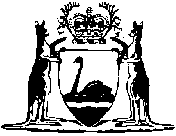 